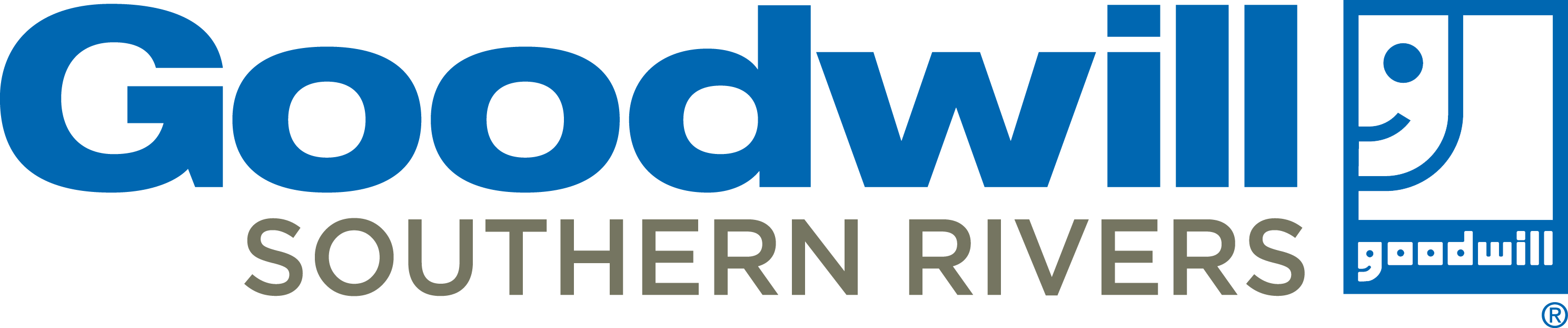     January 2022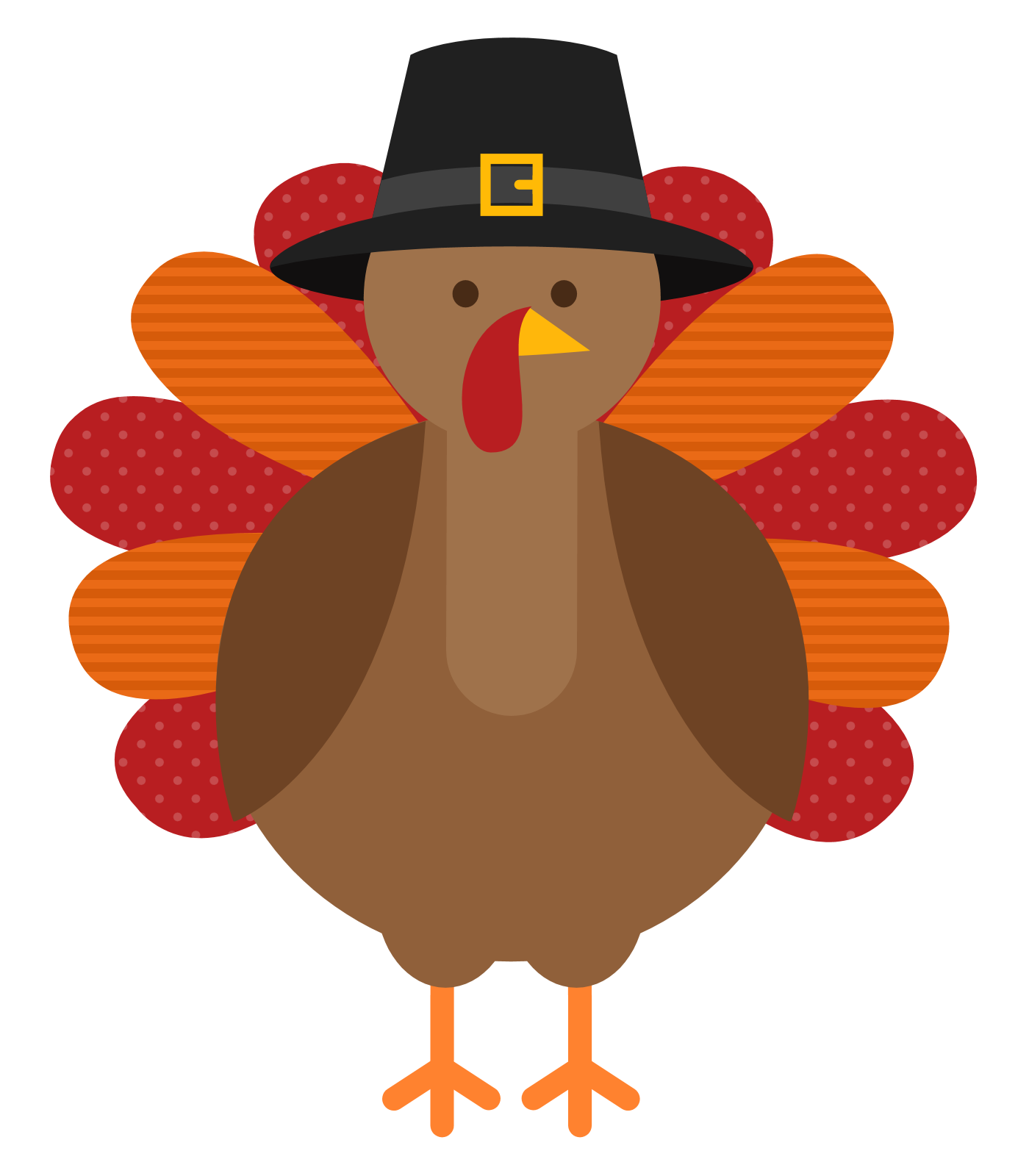 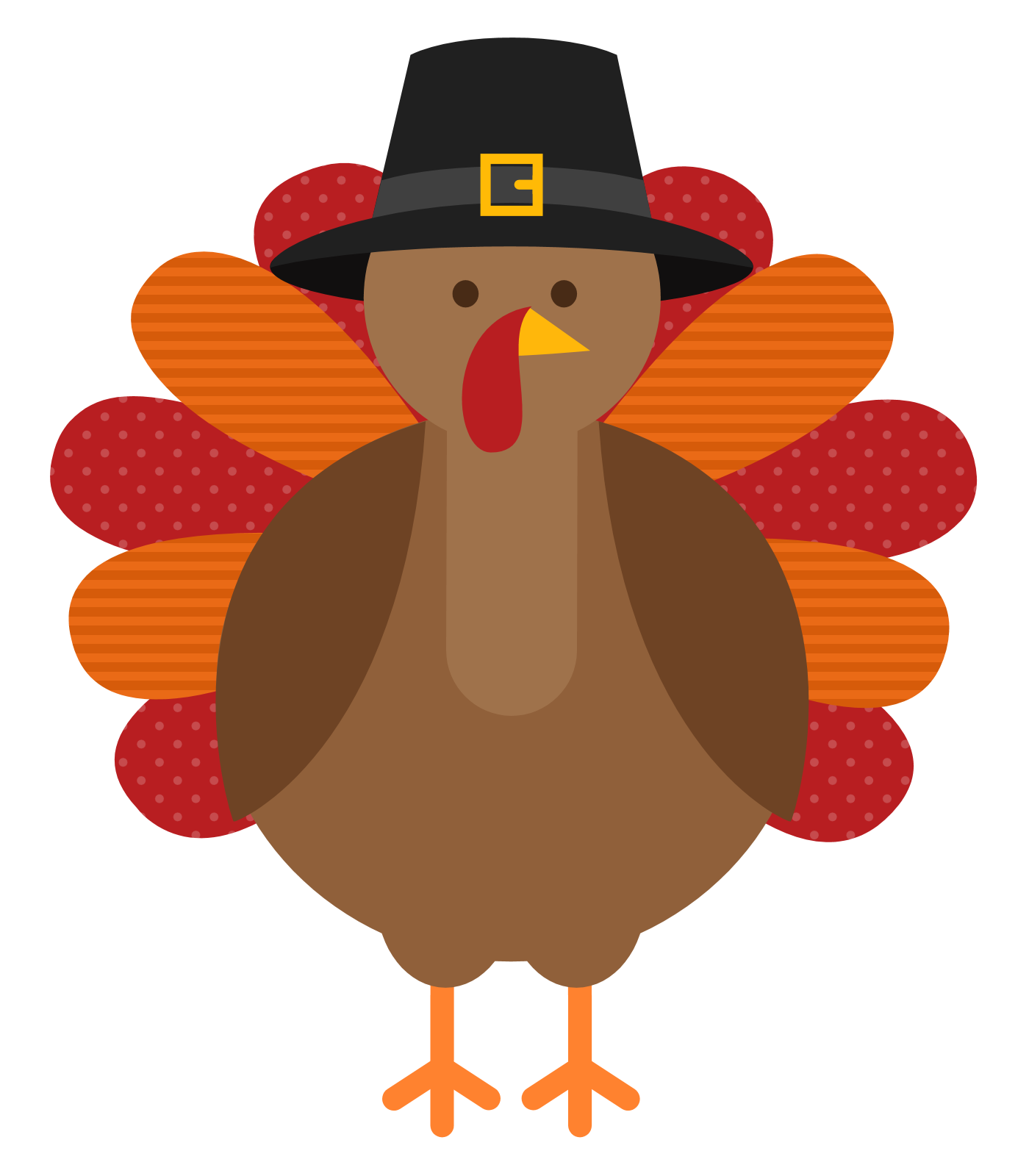 MonTueWedThuFri                               Fri                               Sat345Getting the Job 6778Keeping the JobTime Matters 9:00amAttitude that Works 10:00amCommunicate to Succeed 2:30pmWorkplace Expectations 3:30pmCreating a Resume 10:00amFinding your Job 11:30amAce the Interview 2:30pmSocial Media & Tech Check 3:30pmKeeping the JobTime Matters 9:00amAttitude that Works 10:00amCommunicate to Succeed 2:30pmWorkplace Expectations 3:30pmCreating a Resume 10:00amFinding your Job 11:30amAce the Interview 2:30pmSocial Media & Tech Check 3:30pmVITA Tax Season begins on Feb 7th10111213                                              14              Getting the Job Creating a Resume 10:00amFinding your Job 11:30amAce the Interview 2:30pmSocial Media & Tech Check 3:30pm                                              14              Getting the Job Creating a Resume 10:00amFinding your Job 11:30amAce the Interview 2:30pmSocial Media & Tech Check 3:30pm                                            15Check out the HOT JOBS Board for ready to hire positions in your area!Getting the Job Creating a Resume 10:00amFinding your Job 11:30amAce the Interview 2:30pmSocial Media & Tech Check 3:30pmKeeping the JobTime Matters 9:00amAttitude that Works 10:00amCommunicate to Succeed 2:30pmWorkplace Expectations 3:30pm                                              14              Getting the Job Creating a Resume 10:00amFinding your Job 11:30amAce the Interview 2:30pmSocial Media & Tech Check 3:30pm                                              14              Getting the Job Creating a Resume 10:00amFinding your Job 11:30amAce the Interview 2:30pmSocial Media & Tech Check 3:30pm                                            15Check out the HOT JOBS Board for ready to hire positions in your area!171819202121                                            22Career Center Closed  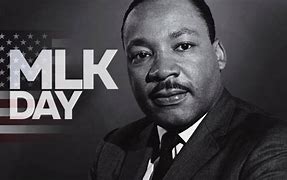 Open Interviews with Rutledge State Prison 10am-12pmKeeping the JobTime Matters 9:00amAttitude that Works 10:00amCommunicate to Succeed 2:30pmWorkplace Expectations 3:30pmGetting the Job Creating a Resume 10:00amFinding your Job 11:30amAce the Interview 2:30pmSocial Media & Tech Check 3:30pm Keeping the JobTime Matters 9:00amAttitude that Works 10:00amCommunicate to Succeed 2:30pmWorkplace Expectations 3:30pm Keeping the JobTime Matters 9:00amAttitude that Works 10:00amCommunicate to Succeed 2:30pmWorkplace Expectations 3:30pmTo make your tax appointment call 833-755-217924  252627                                         28                                           28  22                                         29         Getting the Job Creating a Resume 10:00amFinding your Job 11:30amAce the Interview 2:30pmSocial Media & Tech Check 3:30pmJob Fair Opelika Library 10am-12pm Getting the Job Creating a Resume 10:00amFinding your Job 11:30amAce the Interview 2:30pmSocial Media & Tech Check 3:30pmJob Fair at Auburn Chamber Office 10am-12pmKeeping the JobTime Matters 9:00amAttitude that Works 10:00amCommunicate to Succeed 2:30pmWorkplace Expectations 3:30pmKeeping the JobTime Matters 9:00amAttitude that Works 10:00amCommunicate to Succeed 2:30pmWorkplace Expectations 3:30pm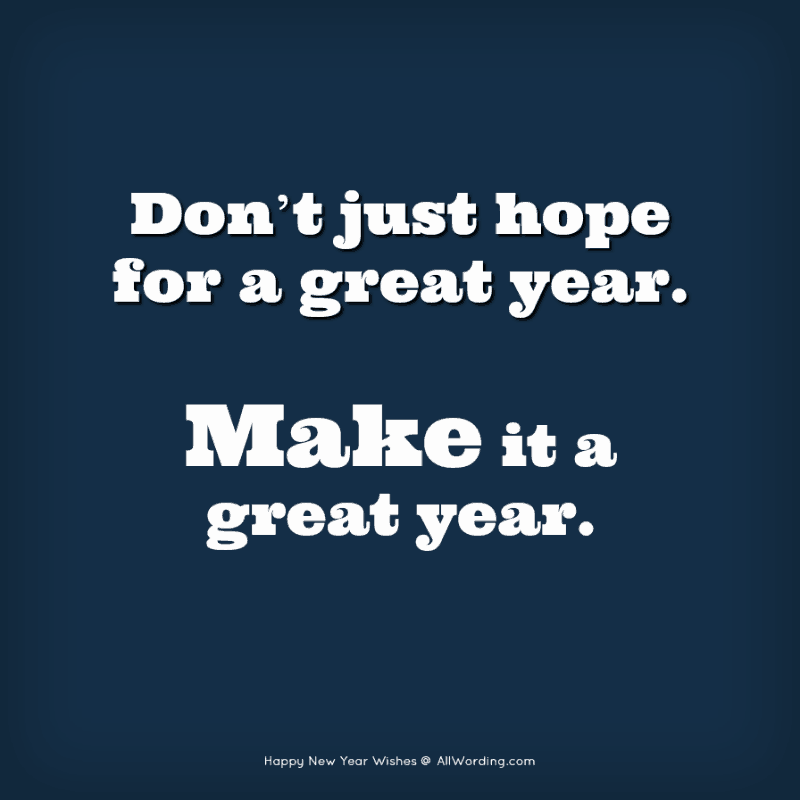 31                                       Getting the Job Creating a Resume 10:00amFinding your Job 11:30amAce the Interview 2:30pmSocial Media & Tech Check 3:30pmCALENDAR DETAILSOrientation: All clients are required to complete orientation before use of services or resources. This class goes over the Career Center policies and gives an overview of the Workshops offered by GoodwillSR. Getting the Job Series - These workshops will give you all the information you need to get the job!Creating a Resume: This workshop teaches you how to write a resume and includes computer time with a team member. Please bring work history (Employer name and address, position titles, dates, job descriptions), and a list of everything you enjoy doing (i.e. fishing, drawing, event planning, etc).Ace the Interview: Learn how to WIN at the interview! The interview skills class is designed for everyone preparing for their next interview.Finding Your Job: Learn about how employers select who to interview and how to fill out application forms.Social Media & Tech Check: Do you have a professional email address? Are there any pictures or posts on social media you don’t want an employer to see?  Attend this workshop to get quick help in making sure your social media presence is ready for a good first impression.Keeping the Job series. These workshops will make sure you have the skills to keep the job.Time Matters: Learn about time management tips and tricks to use at work and at home. Attitude That Works: Learn to understand the importance of having the right attitude at work & the impact that it has on your employment.Communicate to Succeed: Learn how to communicate effectively with employers, co-workers and customers.Workplace Expectations: Learn what behaviors and work ethics employers expect from their employees.Goodwill Workshops SeriesLet us help you Get the Job and Keep the Job. Everyone that completes the Getting the Job Series:Priority assistance with job searching, job applications, and resume preparationReferrals to employersGoodwill Gift CardAccess to Mock InterviewsAccess to Resume ReviewsSee a Career Center Specialist today to learn more about our WorkshopsWe also offer:Career Exploration: This lab and workshop teaches you about you!  You will learn about your personality in the workplace and filter through your career interests to gain a better understanding of the best career options for you.  Computer Skills: Different computers skills will be offered throughout the year. Check your center for information on available classes.